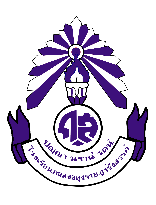 แบบบันทึกการขอใช้อาคารสถานที่เรื่อง	ขออนุญาตใช้สถานที่เรียน	ผู้อำนวยการโรงเรียนคลองขลุงราษฎรังสรรค์		ด้วย (ชื่อ/หน่วยงาน/ส่วนราชการ) ……………………………………………………..........จะดำเนินการจัดกิจกรรม   เรื่อง ............................................................................................ในวันที่............เดือน................................พ.ศ..............  ระหว่างเวลา ......................... น.  ถึง ........................ น.    โดยมีผู้เข้าร่วมประชุมในครั้งนี้  จำนวน .................... คน  และมีความประสงค์ที่จะขอใช้ห้องประชุม ดังนี้ห้องโสตทัศนศึกษา (รองรับ/จำนวน 100-150 คน)ห้องประชุม 50 ปีราษฎร์รังสรรค์ (รองรับ/จำนวน 100-300 คน)ห้องประชุม ม่วง-ขาว (รองรับ/จำนวน 10-15 คน)หอประชุมหลังเก่า (รองรับ/จำนวน 400-500 คน)หอประชุมหลังใหม่ (รองรับ/จำนวน 400-500 คน)สนามกีฬา(ระบุ)..............................................................  อื่น ๆ ระบุ................................................................อุปกรณ์ที่ขอใช้	 ระบบเครื่องเสียง  		(ไมโครโฟน..............ตัว)	 โปรเจ็คเตอร์ (Projector)	(จำนวน...................ชุด)	 เครื่องฉาย (Visual)		 อื่นๆ ระบุ  ...............................................................................................................................................................................................................................................................................................................	โดยมอบหมายให้ .....................................................................  โทรศัพท์ .........................................เป็นผู้ติดต่อและประสานงาน	จึงเรียนมาเพื่อพิจารณา	 (ลงชื่อ)  …….………………………………………… ผู้ขอใช้           (                                        )ตำแหน่ง ........................................................       วันที่.......................................................